Система оценивания проверочной работы Оценивание  отдельных заданииКаждое верно выполненное  задание 1, 2, 4, 5 (пункт 1), 5 (пункт 2),  6—8,11 (пункт 1), 11 (пункт 2) оценивается 1 баллом. Задание считается выполненным верно, если ученик дал верный ответ: записал правильное число, правильную величину, изобразил правильный рисунок.В  задании	5   (пункт 1)  обязательно	должны   быть указаны  единицы измерения.Выполнение заданий 3, 9, 10, 12 оценивается по приведённым ниже критериям.ОтветыРешения и указания  к оцениванию       Рассмотри рисунок и ответь на вопрос. Сколько рублей надо заплатить за покупку, состоящую из двух пачек масла и четырёх бубликов?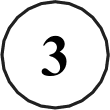 20ey6.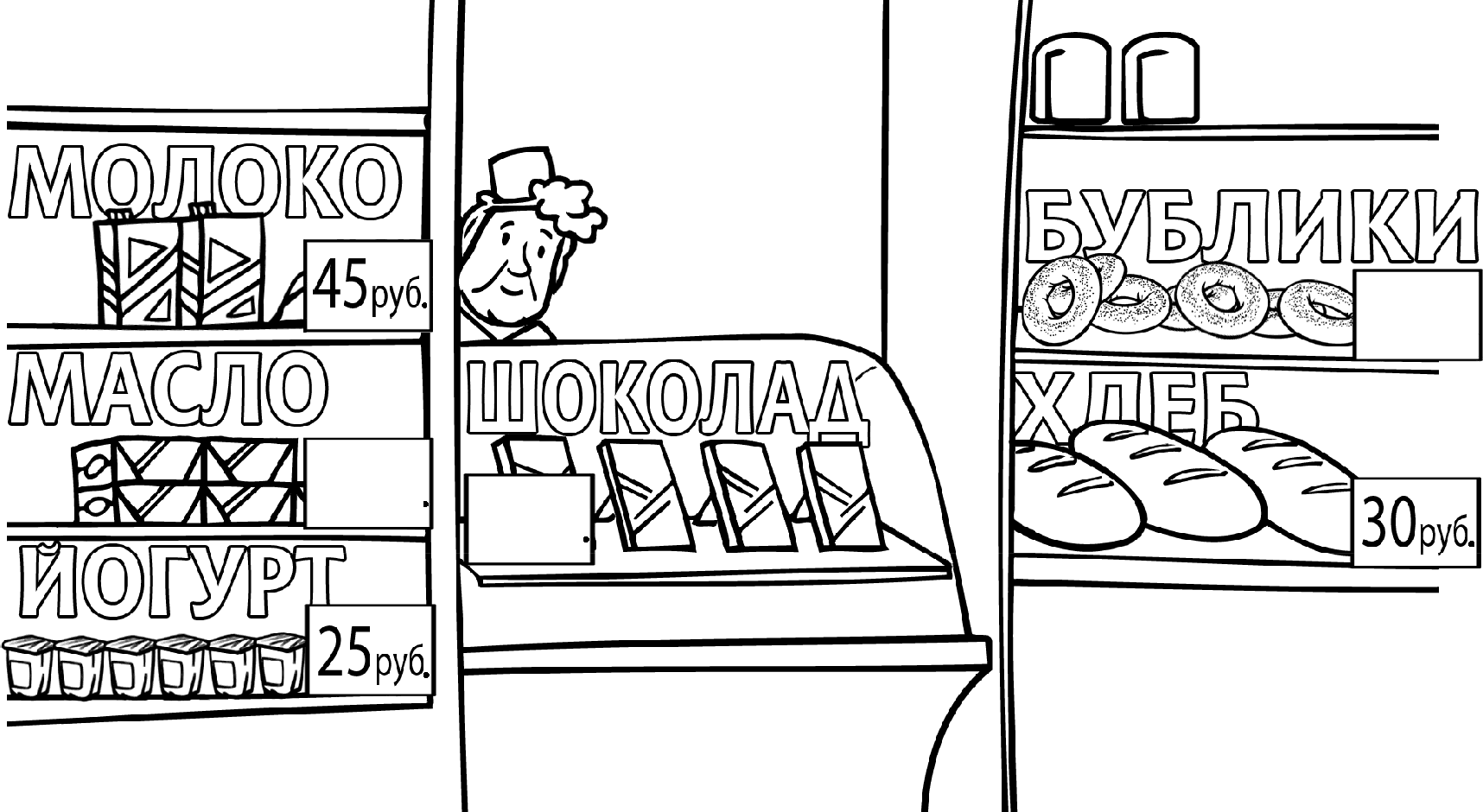 È8pyЙ40pyб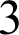 Запиши решение и ответ.       В школе 30 кабинетов, в каждом кабинете стоит по 10 столов. После учебного года  в школе  осталось  564  целых  стула.  Сколько  стульев  требуется купить,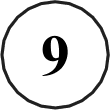 чтобы у каждого стола стояло 2 стула? Запиши решение и ответ.10 На полу лежит кубик, на гранях которого нарисованы буквы (рис. 1). Кубик перекатили через ребро, как показано на рисунке. Пунктиром на рисунке изображён след от предыдущего положения кубика. После этого кубик таким же образом перекатили через другое ребро, в результате чего грань с одной из букв оказалась сверху.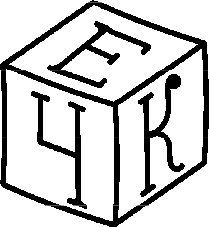 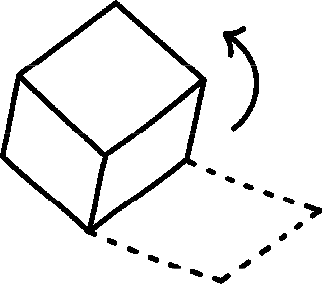 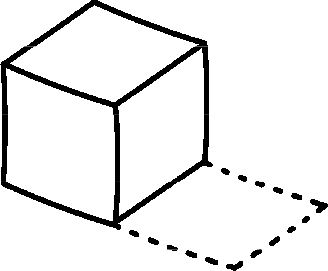 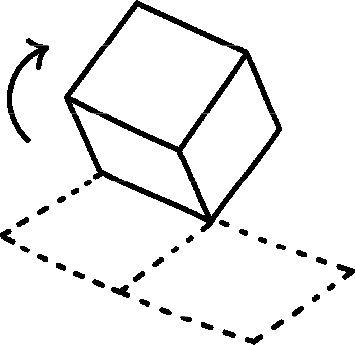 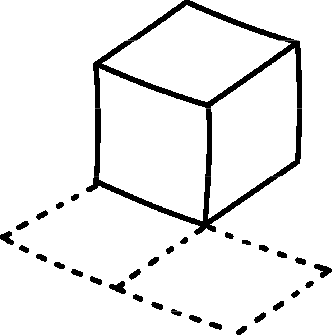 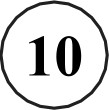 Рис. 1На рис. 2 показаны следы кубика и его конечное положение (вид сверху). Изобрази на этом рисунке букву, которая оказалась на верхней грани кубика. Буква должна быть расположена так, как она нарисована на кубике.Один из рисунков используй как черновик.Черновик	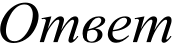 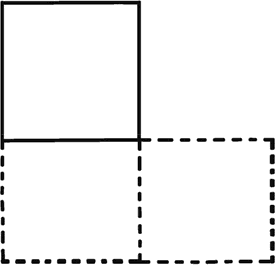 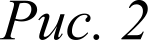 12     В  10  часов  утра  на  стадионе   было   28  человек,   из  которых   часть  играли  в футбол, а часть — в волейбол. Затем семь из игравших в футбол ушли со стадиона,  а  три  человека,  игравших  в  волейбол,   пошли  играть  в  футбол. В результате  играющих  в  футбол  стало  в  два  раза  больше,  чем  играющих в волейбол. Сколько человек играли в футбол в 10 часов утра?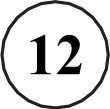 Запиши решение  и ответ.Система оценивания выполнения всей работы Максимальный балл за выполнение работы — 18.Таблица перевода баллов в отметки по пятибалльной шкалеСистема оценивания проверочной работы Оценивание  отдельных заданииКаждое верно выполненное  задание 1, 2, 4, 5 (пункт 1), 5 (пункт 2),  6—8,11 (пункт 1), 11 (пункт 2) оценивается 1 баллом. Задание считается выполненным верно, если ученик дал верный ответ: записал правильное число, правильную величину, изобразил правильный рисунок.В  задании	5   (пункт 1)  обязательно	должны   быть указаны  единицы измерения.Выполнение заданий 3, 9, 10, 12 оценивается по приведённым ниже критериям.ОтветыРешения и указания  к оцениванию       Рассмотри рисунок и ответь на вопрос. Сколько рублей надо заплатить за покупку, состоящую из четырёх баночек йогурта и двух батонов хлеба?20py6.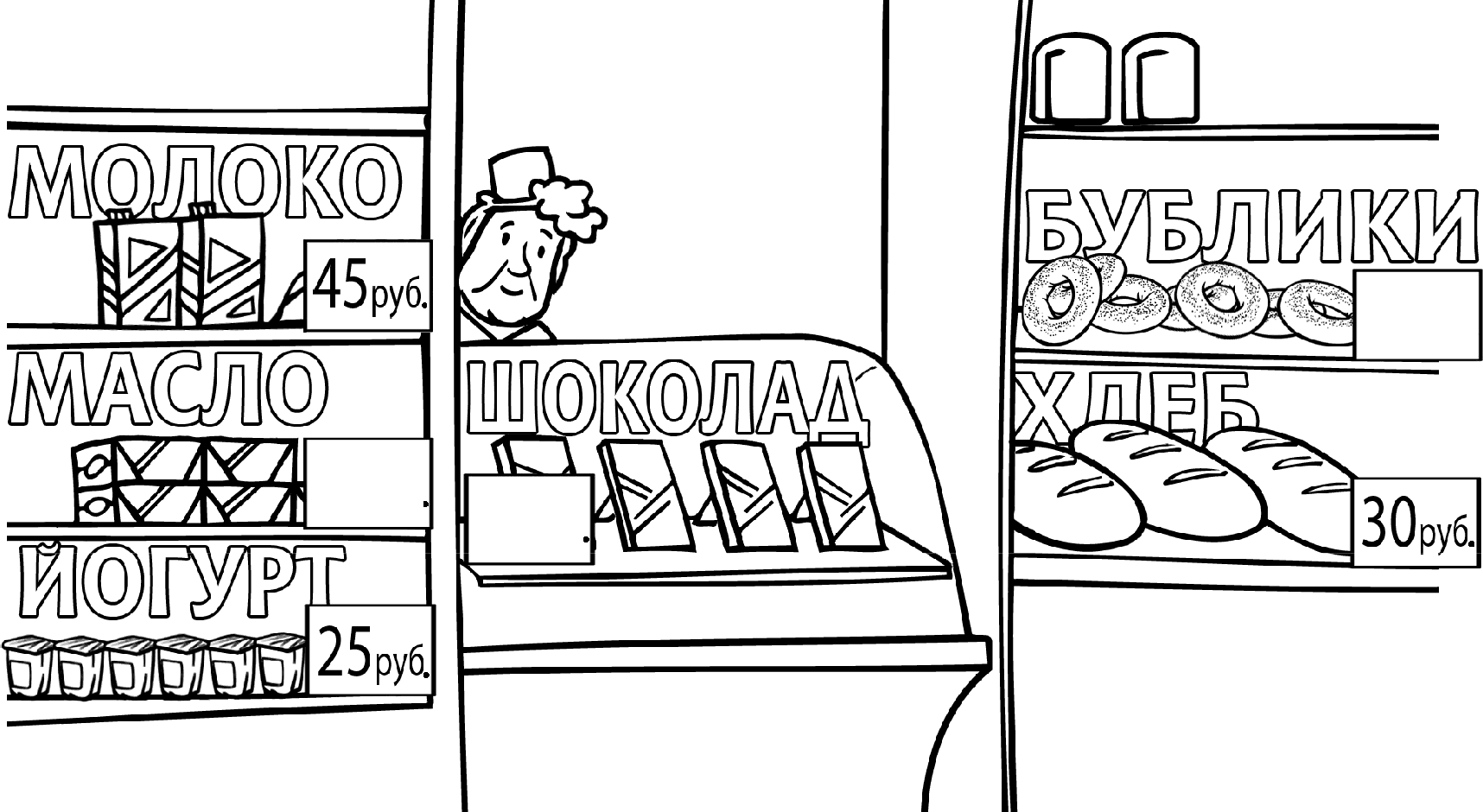 È8pyЙ40pyбЗапиши решение и ответ.       В школе 20 кабинетов, в каждом кабинете стоит по 10 столов. После учебного года в школе осталось 366 целых стульев. Сколько стульев требуется купить, чтобы у каждого стола стояло 2 стула?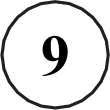 Запиши решение и ответ.10 На полу лежит кубик, на гранях которого нарисованы буквы (рис. 1). Кубик перекатили через ребро, как показано на рисунке. Пунктиром на рисунке изображён след от предыдущего положения кубика. После этого кубик таким же образом перекатили через другое ребро, в результате чего грань с одной из букв оказалась сверху.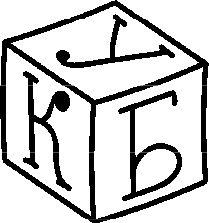 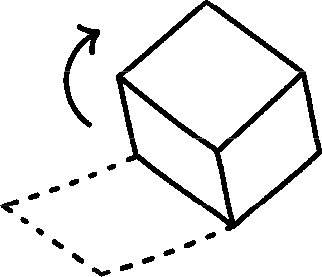 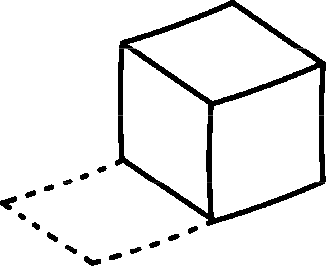 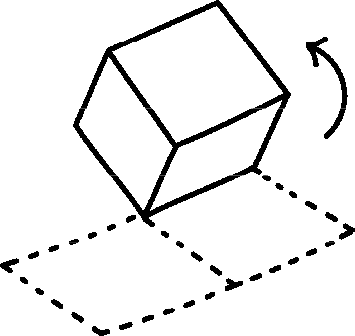 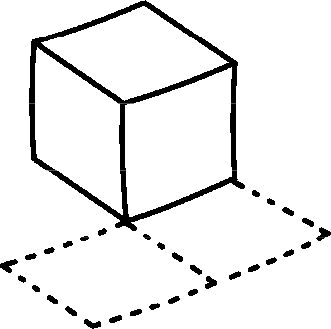 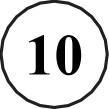 На рис. 2 показаны следы кубика и его конечное положение (вид сверху). Изобрази на этом рисунке букву, которая оказалась на верхней грани кубика. Буква должна быть расположена так, как она нарисована на кубике.Один из рисунков используй как черновик.Черновик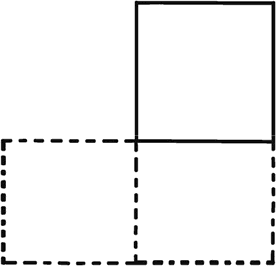 Рис. 2Ответ12     В  9  часов  утра  на  стадионе   было   24  человека,   из  которых   часть  играли  в футбол, а часть — в баскетбол. Затем шесть из игравших в футбол ушли со стадиона,  а  два  человека,  игравших  в  баскетбол,   пошли  играть  в  футбол. В результате  играющих  в  футбол  стало  в  два  раза  больше,  чем  играющих в баскетбол. Сколько человек играли в футбол в 9 часов утра?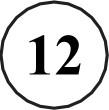 Запиши решение и ответ.Система оценивания выполнения всей работы Максимальный балл за выполнение работы — 18.Таблица перевода баллов в отметки no пятибалльной шкале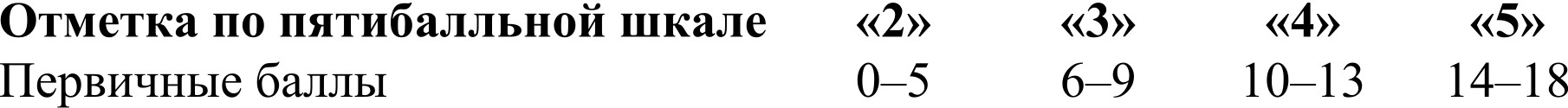 № задания12345 пункт 15 пункт 267891011 пункт 111 пункт 212Балл11211111122112Номер заданияПравильный  ответ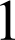 1032463216 или 216 py6.4450 или 450 г5 пункт 121 см'5 пункт 2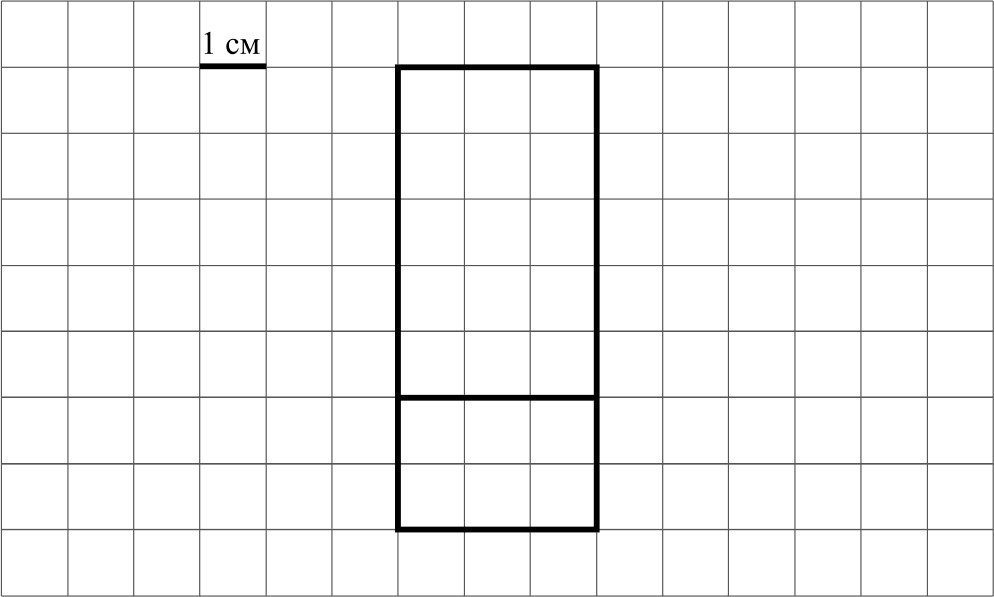 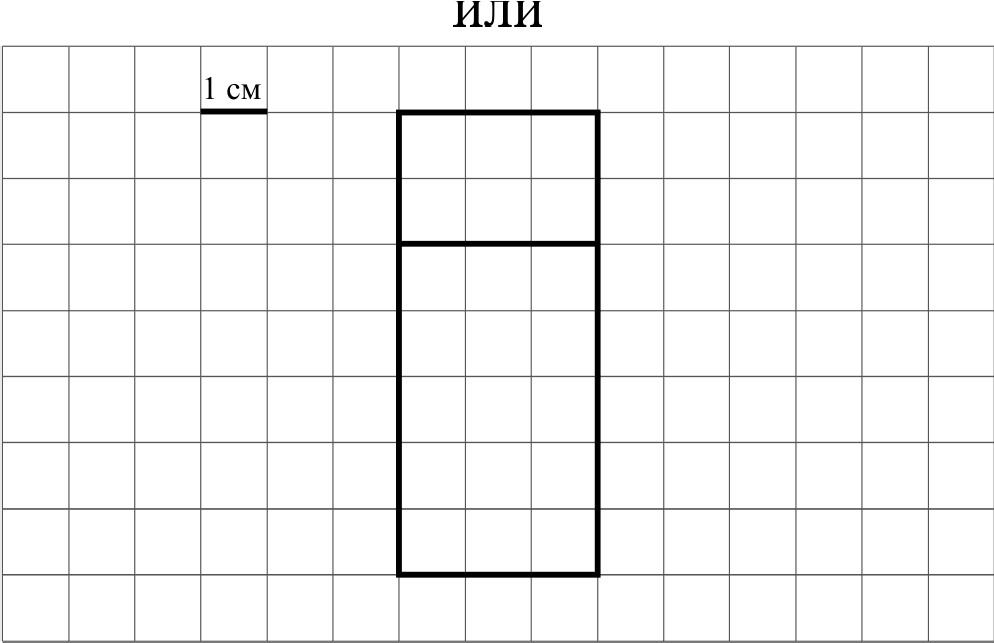 614:00Допускается любая иная форма указания времени7131817:45Допускается любая иная форма указания времени93610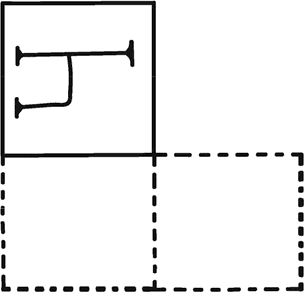 11 пункт 1у окулиста11 пункт 2к стоматологу1218Решение  и указания  к оцениваниюБаллыРешение:2 68 = 136 (руб.) — стоят две пачки масла.4 20 = 80 (руб.) — стоят четыре бублика.136 + 80 = 216 (руб.) — общая стоимость покупки.Допускается   другая   последовательность  действий, обоснованноприводящая  к верному ответу.Ответ: 216 py6.Проведены	все  необходимые	преобразования  и/или  рассуждения,приводящие к ответу, получен верный ответ2Проведены   все   необходимые   преобразования  и/или рассуждения,приводящие к ответу, но допущена одна арифметическая ошибка, не нарушающая общей логики решения, в результате чего получен неверный ответ1Не проведены необходимые преобразования и/или рассуждения.ИЛИ Приведены неверные рассуждения.ИЛИ В рассуждениях и преобразованиях допущено более одной арифметической ошибки0Максимальный  балл2Указания  к оцениваниюПЛЛ ЫРешение:10 2 = 20 (стульев) — в одном кабинете.20 30 = 600 (стульев) — всего в школе.600 — 564 = 36 (стульев) — требуется купить.Допускается   другая   последовательность  действий, обоснованноприводящая  к верному ответу.Ответ: 36 стульевПроведены	все  необходимые	преобразования  и/или  рассуждения,приводящие к ответу, получен верный ответ2Проведены   все   необходимые   преобразования  и/или рассуждения,приводящие к ответу, но допущена одна арифметическая ошибка, не нарушающая общей логики решения, в результате чего получен неверный ответ1Не проведены необходимые преобразования и/или рассуждения.ИЛИ Приведены неверные рассуждения.ИЛИ В рассуждениях и преобразованиях допущено более одной арифметической ошибки0Максимальный балл2Указания  к оцениваниюБаллыПриведён верный рисунок.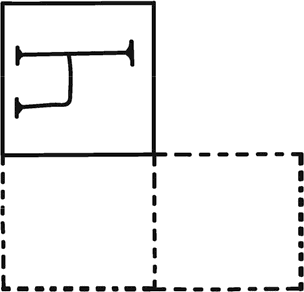 2Приведён	рисунок,	на	котором	требуемая	буква	нарисованав правильном квадрате, но неверно ориентирована1Приведено решение, не соответствующее критериям на 1 или 2 балла,или решение отсутствует0Максимальный балл2Указания  к оцениванию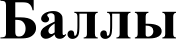 Решение:После того как семь человек ушли со стадиона, на стадионе остался 21 человек. Раз играющих в футбол стало в два раза больше, чем играющих в волейбол, то в футбол и волейбол играли в три раза больше человек, чем в волейбол. Значит, в волейбол играли семь человек    (21:3 = 7),   а   в   футбол   —  14   человек. Следовательно,первоначально на стадионе играющих  в  футбол  было  18  человек (14 + 7 — 3 = 18).Допускается другая последовательность действии и рассуждений, обоснованно приводящая  к верному ответу.Ответ: 18 человекПроведены	все  необходимые	преобразования  и/или  рассуждения,приводящие к ответу, получен верный ответ2Проведены   все   необходимые   преобразования  и/или рассуждения,приводящие к ответу, но допущена одна арифметическая ошибка, не нарушающая общей логики решения, в результате чего получен неверный ответ.В  решении  ошибок   нет,   но  в  ответ   записано   число   играющих в волейболIНе проведены необходимые преобразования и/или рассуждения.ИЛИ Приведены неверные рассуждения.ИЛИ  В  рассуждениях	и  преобразованиях  допущено  более  одной арифметической ошибки0Максимальный балл2Отметка по пятибалльнои шкале«2»«3»«4»«5»Первичные баллы0—56—910—1314—18№ задания12345 пункт 15 пункт 267891011 пункт 111 пункт 212Балл11211111122112Номер заданияПравильный  ответ1042453160 или 160 py6.4350 или 350 г5 пункт 124 см'5 пункт 2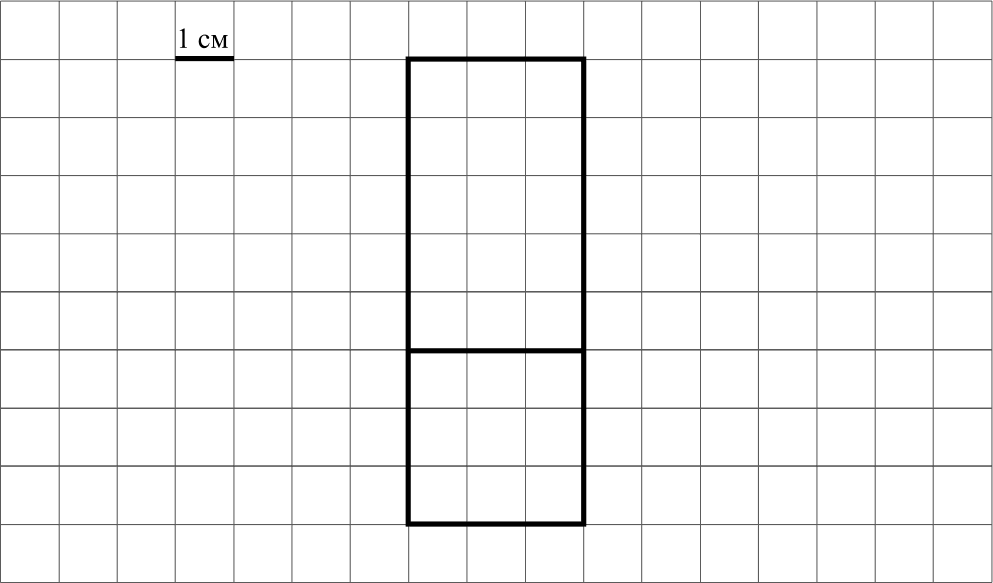 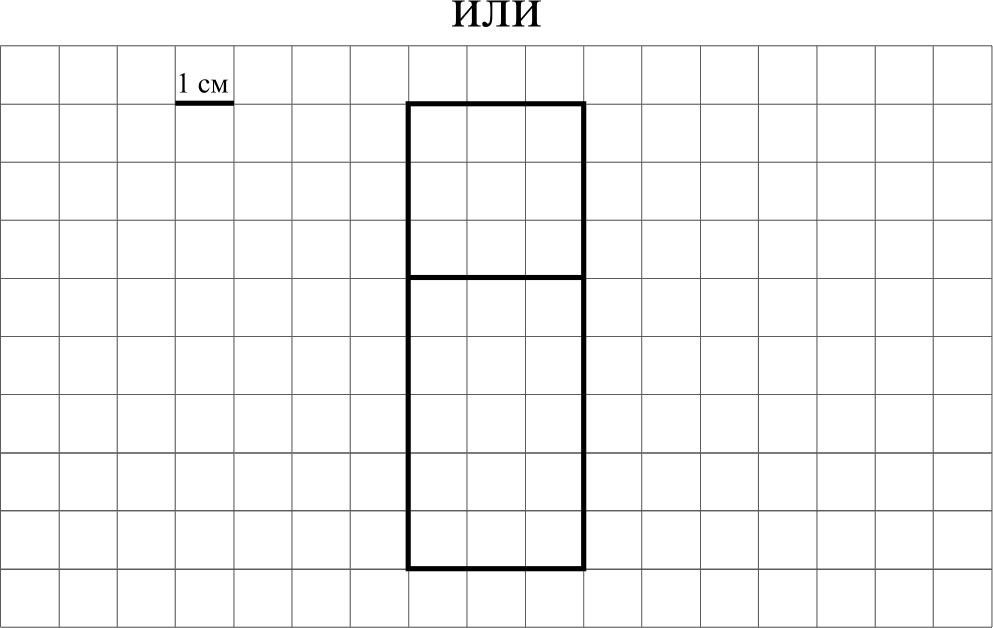 615:00Допускается любая иная форма указания времени7143820:15Допускается любая иная форма указания времени93410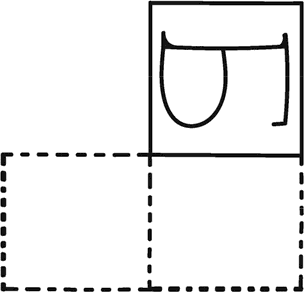 11 пункт 1у окулиста11 пункт 2к терапевту1216Решение и указания  к оцениваниюПЛЛЫРешение:4 25 = 100 (py6.) — стоят четыре баночки йогурта.2 30 = 60 (руб.) — стоят два батона хлеба.100 + 60 = 160 (руб.) — общая стоимость покупки.Допускается другая последовательность действий, обоснованно приводящая  к верному ответу.Ответ: 160 руб.Проведены	все  необходимые	преобразования  и/или  рассуждения,приводящие к ответу, получен верный ответ2Проведены   все   необходимые   преобразования  и/или рассуждения,приводящие к ответу, но допущена одна арифметическая ошибка, не нарушающая общей логики решения, в результате чего получен неверный ответ1Не проведены необходимые преобразования и/или рассуждения.ИЛИ Приведены неверные рассуждения.ИЛИ  В  рассуждениях	и  преобразованиях  допущено  более  одной арифметической ошибки0Максимальный балл2Указания  к оцениванию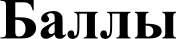 Решение:10 2 = 20 (стульев) — в одном кабинете.20 20 = 400 (стульев) — всего в школе.400 — 366 = 34 (стула) — требуется купить.Допускается другая последовательность действий, обоснованно приводящая  к верному ответу.Ответ: 34 стулаПроведены	все  необходимые	преобразования  и/или  рассуждения,приводящие к ответу, получен верный ответ2Проведены   все   необходимые   преобразования  и/или рассуждения,приводящие к ответу, но допущена одна арифметическая ошибка, не нарушающая общей логики решения, в результате чего получен неверный ответ1Не проведены необходимые преобразования и/или рассуждения.ИЛИ Приведены неверные рассуждения.ИЛИ В рассуждениях и преобразованиях допущено более одной арифметической ошибки0Максимальный балл2Указания  к оцениваниюБаллыПриведён верный рисунок.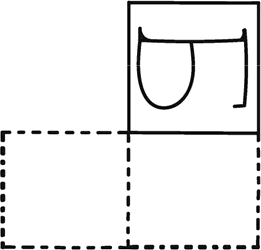 2Приведён	рисунок,	на	котором	требуемая	буква	нарисована	вправильном квадрате, но неверно ориентирована1Приведено решение, не соответствующее критериям на 1 или 2 балла,или решение отсутствует0Максимальный балл2Указания  к оцениваниюБаллыРешение:После того как шесть человек ушли со стадиона, на стадионе остались 18 человек. Раз играющих в футбол стало в два раза больше, чем играющих в баскетбол, то в футбол и баскетбол играли  в три  раза больше человек, чем в баскетбол. Значит, в баскетбол играли шесть человек (18 : 3 = 6). Следовательно, первоначально на стадионеиграющих в футбол было 16 человек (12 + 6 — 2 = 16).Допускается другая последовательность действии и рассуждений, обоснованно приводящая  к верному ответу.Ответ: 16 человекПроведены	все  необходимые	преобразования  и/или  рассуждения,приводящие к ответу, получен верный ответ2Проведены   все   необходимые   преобразования  и/или рассуждения,приводящие к ответу, но допущена одна арифметическая ошибка, не нарушающая общей логики решения, в результате чего получен неверный ответ.ИЛИВ   решении   ошибок   нет,   но   посчитано   количество   играющих  в баскетбол1Не проведены необходимые преобразования и/или рассуждения.ИЛИ Приведены неверные рассуждения.ИЛИ В рассуждениях и преобразованиях допущено более одной арифметической ошибки0Максимальный балл2